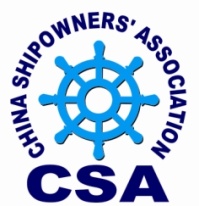 CSA RO-RO TRANSPORT COMMITTEE月		报二〇一七年 二月刊 滚装运输专业委员会办公室									2017年2月28日 联系电话：0755-8661 7464									邮箱: fengsl@foxmail.com目		录【会员动态】中国外运长航集团2016年四大板块成绩单【市场信息】2017年中国汽车市场情况简析：1月汽车工业产销情况1月全国乘用车销售情况1月乘用车分国别销售情况【港航信息】金陵船厂又一艘3800车位汽车运输船开工盐城港自有滚装船首航 系我国沿海最大的汽车滚装船【观点】日本造船业打败韩国原因为何【政策法规】交通运输部处罚14家国际班轮公司【温馨提示-健康养生】春季防感冒的小常识【会员动态】中国外运长航集团2016年四大板块成绩单2月7日,中国外运长航集团在京召开2017年工作大会,全面总结回顾了2016年工作成果。从中可以看出，招商局集团为何对外运长航成为优质的世界500强企业寄予厚望。主打一：中国外运股份有限公司2016年成绩单中国外运股份有限公司经营质量稳步提升，物流等核心业务竞争力持续提升，保持中国第一、世界前列（全球货代业务中排第五、第三方物流业务中排第八）。开拓市场：积极推动“总对总”合 作，建立或巩固了同中国铁建、华为控股、陶氏化学、浙江 物产等的战略合作伙伴关系，并成为马士基全球 VIP 客户， 入选华为全球金牌供应商短名单；2016 年新增 100 万以上收 入直接客户 311 家，拉动收入增长 13.4 亿元，占直客总收 入的 7.8%。专业物流：业务收入、主营利润均实现两位数增长， 运营质量和贡献度进一步提升。电商平台：业务量大幅增长， 运易通平台订舱量达 27.8 万 TEU，同比增长 39%；跨境电商 平台业务 2000 余万票，同比增长 297%；海运订舱网成交箱 量同比增加 117.4%。国际班列：响应“一带一路”国家战略，新开通 8 条中欧、中亚班列，全年发运 3.1 万 TEU，比上年增长 247%。多式联运：中外运（广东）“东盟-广东-欧洲”公铁海河多式联运项目 入选国家多式联运示范工程。主打二：中国经贸船务公司2016年成绩单中国船务积极开发市场，持续开展提质增效，实 现营业收入 148.8 亿元，完成预算的 113.7%；剔除重组战略 性减值，完成利润总额 4.5 亿元。央企合作：跟进落实了央企战略合作的国电集团船队转 让、华电物流内贸煤炭运输等项目，其中华电项目 4 个航次 -6- 试运营效果良好。油运业务：承揽地炼和民企新兴市场增量货 源，内贸原油运输市场份额同比提高 5 个百分点。集运业务：发挥整合效应，大力拓展中转多式联运业务，可直达中亚、 欧洲等地，在市场极度低迷的环境下实现国际集装箱运输业 务连续三年盈利并创近年来新高，阳光速航首次扭亏盈利。 滚装业务：抢抓公路治超政策机遇，努力提升公转水增量货源 吸纳能力，沿海滚装收入同比大幅增长 18.7%，并进一步优 化了货源结构。件杂货业务：将班轮航线拓展至斯里兰卡、巴 基斯坦、土耳其、欧洲等，设备货运量同比增长 10%。主打三：长航集团2016年成绩单长航集团不断深化改革， 优化结构，实现营业收入 154 亿元，完成预算的 100.5%；利 润总额 1.89 亿元，已连续实现盈利，其中，经常性收益同 比增长 3.58 亿元。航运业务：完成货运量 1.07 亿 吨，同比增长 9.7%；液货运输：保持市场主导地位，业务收入 同比增长 11.3%；港航能源服务：继续稳居长江燃供市场第一， 市场份额保持 50%以上，完成燃油经营总量同比增长 32.9%； 海邮轮港：成为亚洲第一大邮轮港，共靠泊国际邮轮 471 艘 次，同比增长 68.8%，接待游客吞吐量 285 万人，同比增长 90%。主打四：长航重工2016年成绩单长航重工从大局出发，坚决贯彻落实各 项改革调整任务，狠抓成本管控，在青山船厂停止接单的情 况下实现营业收入 45.6 亿元，如果剔除青山退出造船战略 性减值因素，完成利润总额两千万元，实现扭亏。新接订单：面对全球新造船市场大幅萎缩不利局面，聚焦 特种船持续发力，全年新接订单 18 艘，其中金陵船厂接获 了 2 艘世界最大吨位货滚船，进一步巩固了滚装船市场优势 地位。成功交船：克服船东推迟接船等困难，交船 33 艘， 同比增长 18%。（来互联网）【市场信息】2017年中国汽车产销市场1月汽车工业产销情况2017年1月，受购置税优惠政策退坡、春节有效工作日减少等因素影响，当月汽车产销环比明显下降；与上年同期相比，产量略降，销量微增。从主要产品产销表现来看，乘用车环比和同比均呈下降；商用车产销环比明显下降，销量同比保持较快增长。1月，汽车生产236.90万辆，环比下降22.65%，同比下降3.86%；销售251.95万辆，环比下降17.59%，同比增长0.23%。其中：乘用车生产207.15万辆，环比下降21.65%，同比下降4.17%；销售221.82万辆，环比下降16.99%，同比下降1.10%。商用车生产29.74万辆，环比下降28.97%，同比下降1.61%；销售30.13万辆，环比下降21.75%，同比增长11.32%。1月全国乘用车销售情况2017年1月，受购置税优惠政策“退坡”以及春节长假有效工作日相应减少影响，当月乘用车销量环比呈明显下降，同比略有下降。1月，乘用车共销售221.82万辆，环比下降16.99%，同比下降1.10%。在乘用车细分品种中，与上月相比，四大类乘用车品种销量均呈下降，其中多功能乘用车和交叉型乘用车降幅更为明显；与上年同期相比，运动型多用途乘用车（SUV）保持增长，其他品种呈不同程度下降。1月，基本型乘用车（轿车）销售108.01万辆，环比下降13.91%，同比下降2.97%；运动型多用途乘用车（SUV）销售88.10万辆，环比下降18.59%，同比增长10.51%；多功能乘用车（MPV）销售20.62万辆，环比下降24.14%，同比下降21.13%；交叉型乘用车销售5.10万辆，环比下降20.01%，同比下降28.41%。1月乘用车分国别销售情况2017年1月，中国品牌乘用车共销售97.69万辆，环比下降21.90%，同比下降4.39%，占乘用车销售总量的44.04%，占有率比上月下降2.77个百分点，比上年同期下降1.51个百分点。德系、日系、美系、韩系和法系乘用车分别销售48.54万辆、33.11万辆、26.51万辆、11.01万辆和3.87万辆，分别占乘用车销售总量的21.88%、14.93%、11.95%、4.96%和1.74%。与上月相比，德系品牌销量呈较快增长，其他外国品牌明显下降；与上年同期相比，德系和日系乘用车品牌销量呈一定增长，美系略降，韩系和法系乘用车下降较快。（来源：中国汽车工业协会）【港航信息】金陵船厂又一艘3800车位汽车运输船开工2月24日，金陵船厂为安吉航运有限公司建造的第2艘3800车位汽车运输船在仪征举行开工仪式。金陵船厂厂长、党委书记姜福海，上海安盛汽车船务有限公司副总经理张渊等出席当天的开工签字仪式。该船自去年12月签订合同以来，金陵船厂快速启动，积极组织生产，短短2个月时间实现开工节点。3800车位汽车运输船是由上海船舶研究设计院自主设计、国内首次建造的新船型，也是国内首条安装船舶智能系统的汽车运输船。该船绿色、节能、环保、智能，满足CCS绿色船舶入级符号Greenship II的要求，具有航速快、油耗低、有效装车面积利用率高等特点。盐城港自有滚装船首航 系我国沿海最大的汽车滚装船2月13日，盐城港首条自有滚装船“大丰港和顺号”首航。该滚装船拥有3800个车位，是全国唯一由港口购进使用的滚装船，也是我国沿海最大的汽车滚装船。大丰港于2015年3月开工建设汽车滚装船码头，2016年1月1日，大丰港汽车滚装船码头正式投入运营，项目的投产运营极大地满足了东风悦达起亚等品牌汽车整车进出口和国内市场中转的需要，去年为东风悦达起亚中转汽车3165台。为进一步降低物流成本，提高起亚汽车的竞争力，江苏大丰海港控股集团和悦达物流合资采购汽车滚装船舶，并命名为“大丰港和顺号”。这成为盐城建港以来，首条以“盐城港”为船籍港注册地的本港船舶。此次“大丰港和顺号”汽车滚装船的顺利首航标志着大丰港汽车滚装业务、汽车滚装航线真正的独立自主运营，将会进一步降低东风悦达起亚等品牌汽车生产企业运输成本，为悦达起亚等品牌汽车提升竞争力起到积极推动作用，对实现南北汽车对流、促进汽车进出口具有重要意义。（来自互联网）【观点】日本造船业打败韩国原因为何2016年在航运经济与世界经济大环境都不景气的情况下，日本造船业和韩国造船业都面对去打的压力，但是就是在这巨大的压力之下，日本造船企业也在时隔17年之后赶超了韩国。据了解，在2017年1月4日克拉克松公布的2016年全球造船业指标初步数据显示，截至去年12月底，韩国手持订单量1991.6万CGT，落后于日本的2006.4万CGT。这是韩造船业17年来在手持订单这一指标上再被日本赶超。当然，造成一现象有诸多的原因，首先，早在16年8月30日，三菱重工业宣布与日本国内最大造船企业今治造船等3家造船企业启动商船业务的合作协商。不仅将在开发和零部件采购方面进行合作，将三菱重工业设计的船舶委托3家造船企业建造也在讨论之中。在全球新造船市场规模缩小的背景下，三菱重工业将整合技术等经营资源，扩大业务规模，赢得竞争。在此时日本的造船企业就开始一系列的整合重组计划，以便于更好的在恶劣经济环境中生存下来。其次，在2016年，日元汇率经历了“过山车”般的变化。年中，收到英国“脱欧”影响，日元汇率从年初低位一路飙升至1:100左右，之后又受美国大选、美联储加息影响一路走低，目前已基本回到2016年初1:116的水平。根据摩根士丹利最近公布的2017年日元展望报告预测，日元汇率将下跌至1:125的水平。得益于近期日元走势，日本船企2016财年业绩得到极大改善。最后，据分析日本手持订单量超过韩国还有一个很重要的原因是韩国船企一直在建造更大尺寸的船舶。虽然双方手持订单量差距只有40万CGT，但按艘数计算，韩国船企手持订单量共计483艘，而日本船企手持订单量共计833艘。另外，日本船企手持订单中占比最大的是散货船，而韩国船企手持订单中最多的则是盈利能力更高、技术要求也更高的集装箱船。（来源互联网）【政策法规】交通运输部处罚14家国际班轮公司日前，交通运输部印发“对法国达飞海运集团等14家国际集装箱班轮运输公司违反运价备案的违法违规行为处罚”的决定，并对其中违法情节严重的8家班轮公司进行了约谈。为维护良好的海运市场秩序，坚决打击恶性低价竞争和“零负运价”行为，促进海运市场持续健康发展，交通运输部依据《中华人民共和国国际海运条例》和《交通运输部关于国际集装箱班轮运价精细化报备实施办法的公告》相关规定，对恶性杀价问题比较突出的班轮公司和航线，在上海口岸组织开展了集装箱运价备案检查。检查中发现，法国达飞海运集团等14家班轮公司在经营中存在运价未备案，或者实际运价与备案运价不一致的问题，部分航线上存在零运价情况。不久前，交通运输部对法国达飞集团等14家班轮公司送达了交通行政处罚决定书，合计处罚金额239万。1月17日至18日，对其中违法情节较为严重的汉堡南美航运公司、金星轮船有限公司、万海航运股份有限公司、万海航运（新加坡）有限公司、兴亚海运株式会社、高丽海运株式会社、长荣海运股份有限公司、法国达飞海运集团等8家班轮公司，交通运输部水运局约谈了其中国大陆区负责人，对其违法违规行为提出严肃批评，责成上述公司认真检讨和全面整改，并提交整改报告，交通运输部将对其整改情况进行监督检查。被约谈班轮公司均对违法行为作出了检讨，表示将按要求积极整改，并表示今后坚持依法经营，认真履行运价报备义务，切实执行报备运价，杜绝发生违法违规行为。交通运输部相关负责人表示，今后将进一步加强国际海运市场监管，加大运价备案执行情况检查和处罚力度，维护国际海运市场健康、有序和可持续发展。                                                                                                                                                                     （来自互联网）【温馨提示-健康养生】春季防感冒的小常识据了解，人体免疫系统每天都要面对各种各样病毒的侵害，最常见的要数感冒病毒。有数据统计表明，各种不同的感冒病毒可高达200种，免疫系统在每次面对不同病毒侵害时，难免疏漏防范。一旦免疫系统薄弱时，感冒就容易趁虚而入。天气变化大、过度疲劳、精神紧张以及长期处于封闭环境都会造成免疫力下降，给感冒病毒可乘之机。因此，对付感冒最有效、也最健康的方法是提高自身的免疫力，并合理搭配日常饮食中的营养。坚持体育锻炼：如散步、跑步、爬山、打球、练拳等，可提高机体的御寒能力，防止感冒的发生。充足的睡眠：这是最基本和最重要的保健条件。如果感觉到自己好像快要发病时，使应给予自己充足的休息时间。不能让自己疲劳过度:疲劳会令身体变得虚弱，很容易被感冒细菌乘机进侵。切忌积压压力：压力会对身体带来不良影响，故经常保持心情愉快，患上感冒的机会也会相对地减低。留意室内温度和湿度:室内的温度应保持於摄氏18至20度，而湿度则以70%为最理想。室温过高会令身体对寒冷的抵抗力减弱，因此必须注意室内温度的调整。另外，可以利用加湿器或湿毛巾来增加室内的湿度，以免空气过於乾燥。因为在湿度高的环境下，病菌的活动能力会减弱，其传染力便随之减低。此外，每天定时开窗通风，保持室内空气新鲜。饮食要营养充足:偏食或经常在外进餐，很容易造成营养不均衡，因而令身体的抵抗力减弱，故必须紧记均衡地摄取蛋白质、糖份、脂肪、矿物质、维他命等各种有助增强体魄的营养素。维他命C:就正常人群而言，每天补充100毫克的维他命C可以避免维他命C的缺乏。如果人们要预防一些慢性疾病如胃癌或增强自身抵抗力，可长期每天服用500－600毫克。红颜色食品可防感冒：除了补充适量的维他命C以外，还建议您多吃红辣椒、胡萝卜、南瓜、西红柿、洋葱、山楂等红颜色的食品，其中所含的β胡萝卜素可防治感冒；每天喝一杯酸奶、喝一碗鸡汤也能有效预防流感。多饮绿茶：绿茶由于含有Catechin，有助抑制流行性感冒病菌的入侵。避免人多地方：在人头涌涌的车厢内、百货公司、戏院、卡拉OK等公众场所，空气中都浮游著无数的病菌。为免受到感染，最好是尽量远离这些危险地带。尤其是在流行性感冒暴发期间，要早期就地隔离病人，减少大型集会和集体活动。（来自互联网）